17 февраля 2014 года (понедельник)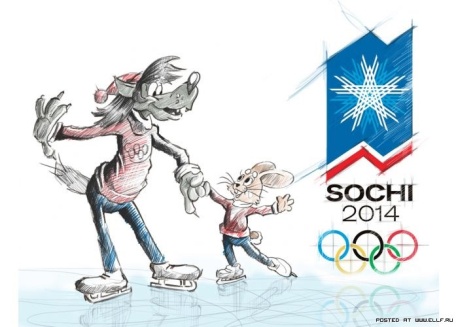 ТОРЖЕСТВЕННОЕ ОТКРЫТИЕ ОЛИМПИАДЫ9.30 группы (музыкальный зал) 5, 11, 9, 610.20 группы (музыкальный зал) 12, 10, 3, 8ОЛИМПИЙСКАЯ ЭСТАФЕТА 15.30-16.30 (на улице) группы 3, 6, 818 февраля 2014 года (вторник)Игровая программа «ОЛИМПИАДА МАЛЫШАМ»9.45-10.45 (на улице) группы 1, 7 РЕЧЕВЫЕ ОЛИМПИЙСКИЕ ИГРЫ10.00-11.40 группы 3, 6, 8ВСТРЕЧА С ТАНЦЕВАЛЬНЫМ КОЛЛЕКТИВОМ «РИТМЫ ГОРОДА»15.25-16.00 старшие, подготовительные группы19 февраля 2014 года (среда)ОЛИМПИЙСКАЯ ЭСТАФЕТА 10.00-10.50 (улица) группы 5, 1111.00-12.00 (улица) группы 9, 10, 12ОЛИМПИЙСКОЕ РАЗВЛЕЧЕНИЕ С РОДИТЕЛЯМИ17.30 (музыкальный зал) группы 9, 1020 февраля 2014 года (четверг)ВСТРЕЧА СО СПОРТИВНЫМ КЛУБОМ «ОЛИМПИЕЦ»Первая половина дня (время уточним дополнительно) старшие, подготовительные группыОЛИМПИЙСКОЕ РАЗВЛЕЧЕНИЕ С РОДИТЕЛЯМИ17.00 (музыкальный зал) группа 818.00 (музыкальный зал) группа 3, 621 февраля 2014 года (пятница)ОЛИМПИЙСКИЕ СОРЕВНОВАНИЯ МЕЖДУ ДОУ9.30 (ДОУ №8) сборная команда ДОУ№15«ВСЕ О ХОККЕЕ»10.00 (музыкальный зал) группы 3,6, 8, 12ТОРЖЕСТВЕННОЕ ЗАКРЫТИЕ ОЛИМПИАДЫ15.30 – 16.10 (музыкальный зал) группы 5, 11, 9, 1216.15 – 17.00 (музыкальный зал) группы 3, 6, 8, 10 